Искусство, особенно детское творчество, как источник духовно-нравственного опыта, совершенно незаменимо в воспитании подрастающего поколения.  Уважение и внимание к детскому  творчеству – самый естественный и верный путь к душе ребенка, надежный мост между поколениями.Выставка работ учащихся детских школ искусств «Планета детства», посвященная 85-летнему юбилею Костромского района, является частью проекта «Детские передвижные выставки». Проект начал свою работу в ноябре 2012 года. Инициатором проекта выступила   Шуваловская детская школа искусств. Цель проекта: Художественное образование и духовно-нравственное воспитание зрителей на примерах работ учащихся детских школ искусств Костромского муниципального района. Задачи проекта: - привлечение интереса и внимания к детскому художественному творчеству;  - воспитание эстетического вкуса и привитие высоконравственных ценностей;  - выявление и реализация творческих способностей детей-участников проекта;- творческое общение преподавателей учреждений общего и дополнительного образования детей, возможность обменяться опытом работы.Основные мероприятия проекта:- передвижные выставки детских работ в пределах района и области (всего уже проведено 6 выставок:  с. Шунга, Первомайский детский дом-интернат для умственно отсталых детей, Социально-реабилитационный центр «Родничок», Первомайский дом-интернат для взрослых,  детский сад «Ромашка» пос. Шувалово, ЦКМ «Сухоноговский»). В перспективе  – организация выставки в Зарубинской средней школе и предновогодней выставки работ учащихся в Областной научной универсальной библиотеке;    - расширение форм сотрудничества систем образования и воспитания детей (детсад, общеобразовательная школа, школа искусств, учреждения по развитию детей с ограниченными возможностями, родители, административные структуры, СМИ);  - творческое общение преподавателей школ искусств, обмен опытом работы;- сотрудничество с художниками, мастерами прикладного искусства (консультации, мастер-классы и т.д.);- проведение благотворительных акций для детей домов-интернатов и социально-реабилитационных центров;- изготовление рекламной продукции (афиши, анонсы, буклеты, каталоги);- установка тумбы с репродукциями детских работ в городе Кострома с целью расширения границ выставок, выхода на массового зрителя.  Ожидаемые конечные результаты от реализации проекта:  - увеличение притока детей, желающих обучаться в детских школах искусств;-  увеличение  количества участников культурно-досуговых мероприятий в районе и области; - поднятие престижа школ искусств Костромского муниципального района; - привлечение инвестиционных средств для укрепления материально-технической базы детских школ искусств.«Детские передвижные выставки» – социально значимый художественно-педагогический проект, деятельность которого будет способствовать развитию детского и молодёжного художественно-изобразительного творчества не только в Костромском районе, но и в Костромской области. Данный проект может способствовать развитию культурных связей, туризма,   привлечению инвестиций в Костромскую область.  Проект детских передвижных выставок должен стать культурной традицией Костромского края. 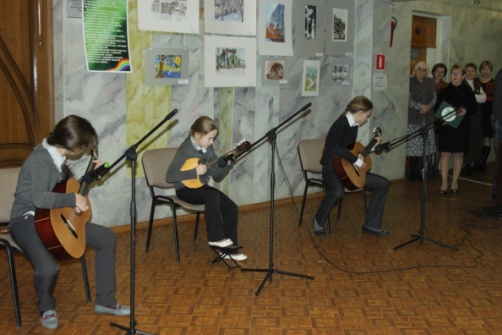 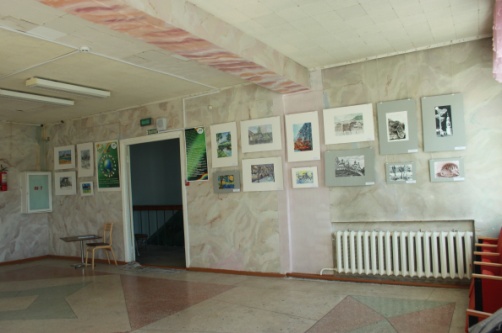 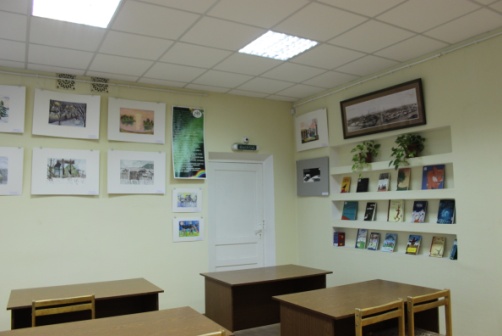 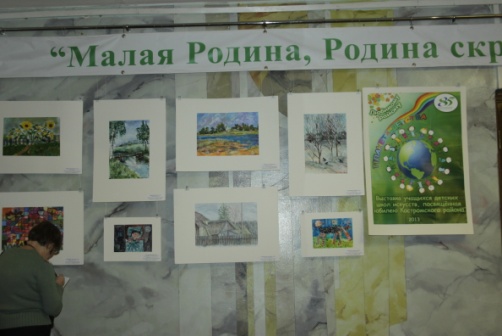 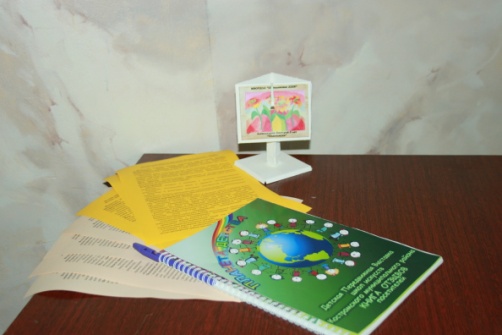 